	20.pielikums Priekules novada pašvaldības domes  27.07.2017. Nr. 354 (prot. Nr.3)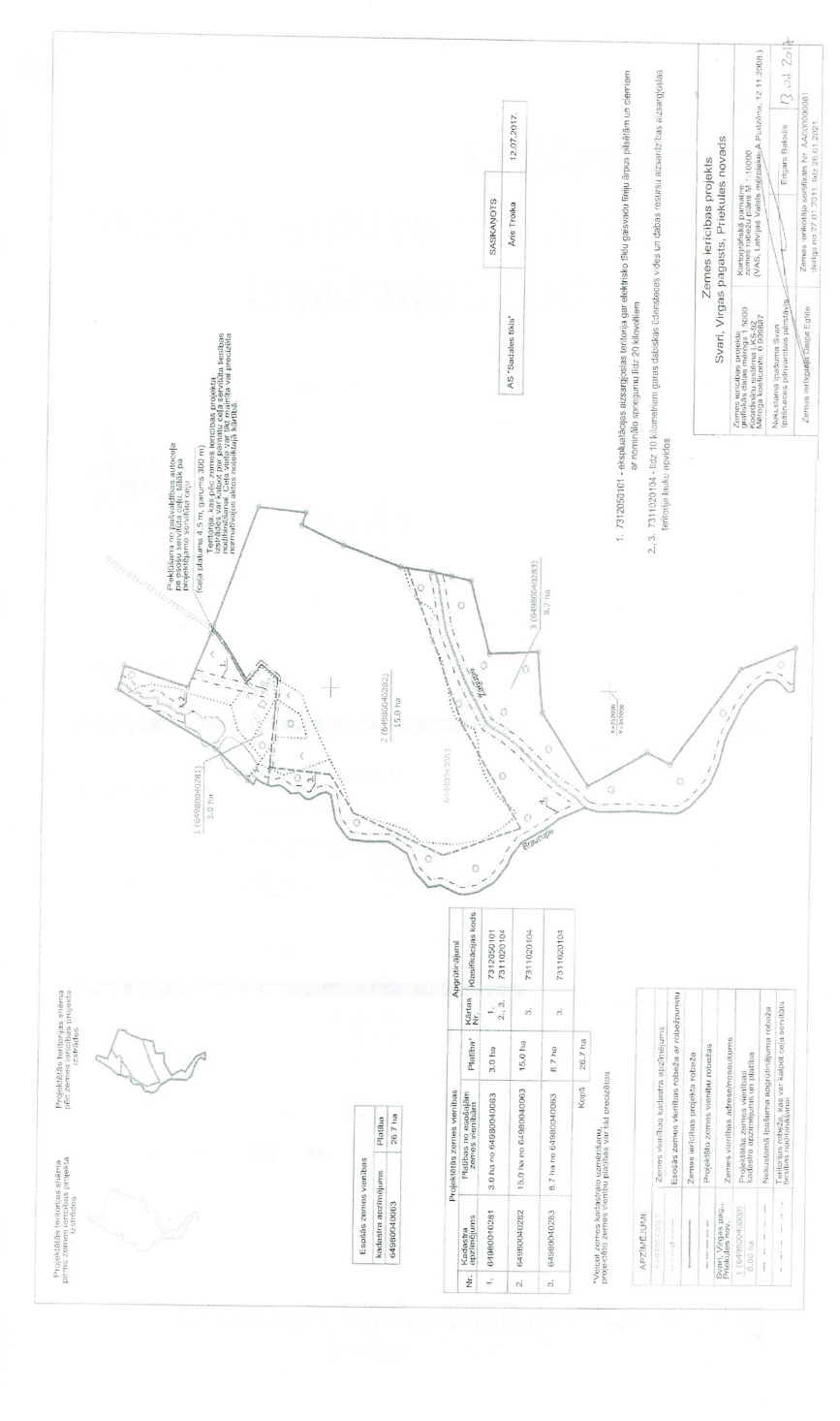 